II.Zaměstnávání cizinců a agentury práceObsah:Zaměstnávání cizích státních příslušníkůAgenturní zaměstnáváníStatistické údajeZaměstnávání cizích státních příslušníkůAgenturní zaměstnáváníČinnost Státního úřadu inspekce práceKontroly nelegálního zaměstnáváníKontroly agentur práceZastřené agenturní zaměstnáváníZaměstnávání cizích státních příslušníkůProblematika zaměstnávání cizích státních příslušníků v České republice (dále jen „ČR“) je upravena zákonem č. 435/2004 Sb., o zaměstnanosti, ve znění pozdějších předpisů (dále jen „zákon o zaměstnanosti“). Výchozím principem je, že na volné pracovní pozice jsou přednostně umísťování uchazeči o zaměstnání – občané ČR, případně občané Evropské unie nebo občané třetích zemí, kteří jsou již součástí českého trhu práce. Veškerá volná pracovní místa, která zaměstnavatel nahlásí na Úřadu práce České republiky (dále jen „ÚP ČR“) a u nichž dá souhlas s možností zaměstnat cizince, procházejí tzv. testem trhu práce, kdy příslušná krajská pobočka ÚP ČR vyhledává vhodného pracovníka z řad uchazečů o zaměstnání a teprve poté může takové místo obsadit cizinec z tzv. třetích států, a to při splnění podmínek stanovených zákonem o zaměstnanosti. Základní snahou tedy je aktivizovat domácí pracovní sílu a pouze v případě, že volné pracovní místo nelze s ohledem na požadovanou kvalifikaci nebo nedostatek pracovních sil obsadit jinak, může trh práce jako doplněk využít pracovní síly z tzv. třetích zemí. Takto nastavený systém umožňuje pracovní migraci správně řídit a případně flexibilně přizpůsobovat celkovému ekonomickému vývoji a s ním související poptávce na trhu práce. Volný vstup na český trh práce mají občané Evropské unie (dále jen „EU“), EHP a Švýcarska, a dále také některé zákonem o zaměstnanosti vymezené kategorie cizinců ze třetích zemí (např. držitelé trvalého pobytu v ČR; absolventi, kteří v ČR vystudovali střední nebo vysokou školu; držitelé azylu či doplňkové ochrany).Na půdorysu legislativy jsou aktuálně realizovány některé projekty ekonomické migrace, jejichž cílem je zjednodušit a zrychlit příchod takových kvalifikovaných pracovníků ze zahraničí na naše území, po kterých je momentálně na pracovním trhu poptávka, ale kterých se mezi domácí pracovní silou nedostává. ČR má o takovou kvalifikovanou pracovní sílu přesto zájem, neboť tak může posílit konkurenceschopnost českých společností. Aktuálně se jedná o tyto projekty:Zrychlená procedura pro vnitropodnikově převáděné a lokalizované zaměstnance zahraničních investorů, tzv. Fast Track;Welcome package pro investory;Zvláštní postupy pro vysoce kvalifikované zaměstnance z Ukrajiny;Režim zvláštního zacházení pro kvalifikované zaměstnance z Ukrajiny.Na základě prvních tří jmenovaných projektů ekonomické migrace přichází do ČR ročně cca 600-700 vysoce kvalifikovaných specialistů. V případě posledního Režimu, který je realizován od 1. 8. 2016, byla nastavena roční kvóta pro rok 2017 na cca 9 000 ukrajinských pracovníků. Agenturní zaměstnáváníAgenturní zaměstnávání má nezastupitelné místo, jak na trhu práce ČR, tak Evropské unie a celého světa. Prostřednictvím činnosti agentur práce spočívající v zaměstnávání fyzických osob za účelem výkonu jejich práce pro uživatele, kterým se rozumí jiná právnická nebo fyzická osoba, která práci přiděluje a dohlíží na její provedení (dále jen „uživatel"), se daří některým zaměstnavatelům pružně reagovat na výkyvy poptávky po jejich zboží a službách.Právní úprava klade na činnost agentur práce, včetně podmínek pro udělení příslušného povolení ke zprostředkování zaměstnání, nezanedbatelné nároky. S úmyslem vyhnout se těmto požadavkům zastírají některé subjekty svou činnost naplňující znaky agenturního zaměstnávání jiným právním jednáním, typicky jako dodávku prostřednictvím smlouvy o dílo. S tímto zastřeným jednáním se v poslední době v závažné míře setkávají také orgány inspekce práce. Kromě zvýšení kontrolní činnosti orgánů inspekce práce, na danou problematiku reaguje mimo jiné opatření návrhu zákona, kterým se mění zákon č. 435/2004 Sb., o zaměstnanosti, ve znění pozdějších předpisů, a další související zákony (senátní tisk 116) spočívající v legislativní ukotvení definice zastřeného agenturního zaměstnávání, za jehož spáchání se navrhuje vzhledem ke společenské závažnosti tohoto jevu sankce až do výše až 10 mil Kč. Prostřednictvím výše uvedeného návrhu zákona se nadto navrhují další opatření, jejichž cílem je zamezit obcházení nebo i porušování povinností vyplývají legálním agenturám práce z právních předpisů. To se týká povinnosti prokázat finanční způsobilost formou poskytnutí kauce ve výši 500 000 Kč, jakožto důležitého předpokladu reálného výkonu zprostředkovatelské činnosti a zajištění požadavků na kvalitu zprostředkování zaměstnání. Prokázání finanční způsobilosti má za cíl eliminovat vznik účelově založených agentur práce, neboť založení více agentur práce bude z finančního hlediska pro jediného podnikatele zásadním problémem. Zavedení jednotné kauce je opatřením, které postihne několik aspektů zároveň – zajištění finanční způsobilosti, zabránění vzniku účelově zakládaných agentur práce, zabránění obcházení právních předpisů zejména v oblastech zdravotního a sociálního pojištění. Současně je tímto senátním tiskem také stanoveno, že agentura práce a uživatel jsou povinni zajistit, aby zaměstnanec agentury práce nebyl dočasně přidělen k výkonu práce u uživatele, u něhož je současně zaměstnán v základním pracovněprávním vztahu, nebo konal anebo koná v témže kalendářním měsíci práci na základě dočasného přidělení jinou agenturou práce.Stran legislativních návrhů, které se přímo týkají dočasného přidělování zaměstnanců – cizinců agenturou práce k výkonu práce k uživateli je nutné zmínit pozměňovací návrh k výše uvedené novele, jehož prostřednictvím dochází ke zrušení zákazu agentury práce dočasně přidělit k výkonu práce u uživatele zaměstnance, kterému byla vydána zaměstnanecká karta, modrá karta, nebo kterému bylo vydáno povolení k zaměstnání.Prostřednictvím novely zákona č. 326/1999 Sb., o pobytu cizinců na území ČR a o změně některých zákonů, ve znění pozdějších předpisů (senátní tisk 111), je však navrhováno zavedení institutu nespolehlivého zaměstnavatele, kdy cizinci, který by měl být zaměstnán „nespolehlivým“ zaměstnavatelem nebude moci být vydána zaměstnanecká karta.Oba návrhy novel příslušných zákonů návrhy se nyní nacházejí v legislativním procesu, avšak zatím nelze předem predikovat, v jaké podobě, a kdy nabydou účinnosti.Statistické údajeZaměstnávání cizích státních příslušníkůV souvislosti s obnoveným růstem české ekonomiky významně narůstá počet cizích státních příslušníků pohybujících se na českém trhu práce. Zatímco počet cizinců se živnostenským oprávněním je stabilní a pohyboval se v letech 2014 a 2015 kolem 83 000 osob, počet zaměstnanců rapidně vzrůstá. V roce 2016 se na českém trhu práce pohybovalo v postavení zaměstnanců celkem 382 889 cizích státních příslušníků, což je o 59 645 osob více než v roce 2015 a o 142 647 osob více než v roce 2007 (tento rok se trh práce vyvíjel obdobným způsobem jako v současné době).Většina cizích státních příslušníků v postavení zaměstnanců na českém trhu práce jsou občané zemí EU/EHP a Švýcarska, a to v roce 2016 s podílem 74,2 %, tj. 284 148 osob. Obecně se na růstu počtu cizinců v postavení zaměstnanců podílejí právě občané EU/EHP a Švýcarska. Výrazně v této skupině v roce 2016 (ale i  v dlouhodobějším časovém horizontu) dominují občané Slovenska s počtem 161 559 osob. Následují občané Rumunska – 31 522 osob, Polska – 31 355 osob a Bulharska – 25 784 osob.Z občanů třetích zemí měli v roce 2016 dominantní zastoupení mezi zaměstnanci občané Ukrajiny, a to s počtem 54 571 osob, kteří tak tvoří druhou nejpočetnější skupinu mezi zaměstnanci. Ostatní státní příslušníci byli zastoupeni řádově méně, tj. občané Ruska – 8 290 osob, Vietnamu – 6 565 osob.Největší podíl (29,4 %) cizích státních příslušníků pracuje ve zpracovatelském průmyslu, z toho 80,5 % připadalo na občany EU/EHP a Švýcarska. V posledních letech pak nabývá na významu sektor administrativních a podpůrných činností, v tomto sektoru bylo v roce 2016 zaměstnáno celkem 15,6 % z celkového počtu cizinců evidovaných ÚP ČR, z toho 79 % připadalo na občany EU/EHP a Švýcarska. Z pohledu hlavních tříd zaměstnání dominují mezi cizinci-zaměstnanci zejména pomocní a nekvalifikovaní pracovníci (třída 9) s 30,5 % zastoupením následovaní obsluhou strojů a zařízení (třída 8) s 19 %. Graf znázorňující vývoj zahraniční zaměstnanostiv letech 2012 – 2016 dle typu pracovních oprávnění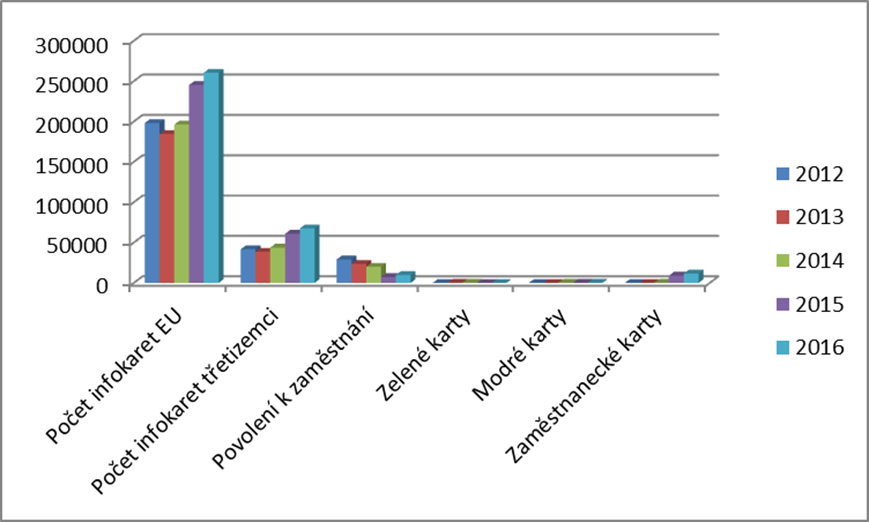 Agentury práceAgentur práce, subjektů s povolením ke zprostředkování zaměstnání vydaným Generálním ředitelstvím ÚP ČR (dále jen „GŘ ÚP ČR“), bylo ke dni 31. 12. 2016 evidováno celkem 2 011. Agentura práce nemůže dočasně přidělit k výkonu práce u uživatele zaměstnance, kterému byla vydána zaměstnanecká karta, modrá karta, nebo kterému bylo vydáno povolení k zaměstnání.V roce 2016 bylo evidováno celkem 111 498 cizinců v postavení zaměstnanců agentur práce, kteří byli dočasně přiděleni k výkonu práce u uživatele. Z tohoto počtu bylo 89 117 občanů členských států EU/EHP a Švýcarska a 22 381 cizinců ze třetích zemí (s volným přístupem na trh práce). Činnost Státního úřadu inspekce práceKontroly nelegálního zaměstnávání v roce 2016Kontroly nelegálního zaměstnávání byly Státním úřadem inspekce práce (dále jen „SÚIP“) zařazeny mezi hlavní kontrolní úkoly orgánů inspekce práce i v roce 2016, a to plně v souladu s prioritami Ministerstva práce a sociálních věcí (dále jen „MPSV“) a vnitřní politikou Evropské unie. Provádění kontrol a vedení správních řízení v oblasti nelegálního zaměstnávání se stalo od 1. 1. 2016 trvalou součástí činnosti SÚIP a jeho organizační struktury. Mezi lety 2012 a 2015, tedy od samotného přechodu kontrolní působnosti v této oblasti na orgány inspekce práce, byla kontrolní a správní činnost realizována v rámci projektu financovaného z Evropského sociálního fondu (v rámci Operačního programu Lidské zdroje a zaměstnanost) „Efektivní systém rozvoje zaměstnanosti, výkonu komplexních kontrol a potírání nelegálního zaměstnávání v ČR“. V tomto období došlo k zakotvení základních kontrolních postupů v oblasti nelegálního zaměstnávání do kontrolní činnosti orgánů inspekce práce. Kontrolní mechanismy byly v období let 2012 – 2016 modifikovány, s přihlédnutím k aktuální situaci na trhu práce a k změnám v postupech kontrolovaných osob, a to tak, aby byly kontroly prováděny efektivněji. Od plošných kontrol, které byly SÚIP realizovány především v letech 2012 až 2014, orgány inspekce práce v následujícím období postupně přecházely ke kontrolám cíleným na ty zaměstnavatele, u kterých je výkon nelegální práce nejpravděpodobnější. Pro efektivnější výkon kontrolní činnosti jsou využívány především vlastní praktické zkušenosti z kontrol a podněty ke kontrole, se kterými se na orgány inspekce práce obrací veřejnost. Inspektoři před zahájením kontroly rovněž provádí důsledný monitoring pracoviště a při provádění kontrol se inspektoráty práce mohou opřít i o prohlubující se vzájemnou spolupráci se Službou cizinecké policie, Celní správou, Finančními úřady a Českou správou sociálního zabezpečení. Kontrolní činnost orgánů inspekce práce v roce 2016 plynule navázala na kontrolní praxi  předchozích let. Kontrolní činnosti v oblasti nelegálního zaměstnávání a dalších povinností stanovených zákonem o zaměstnanosti se věnuje 14 krajských kontrolních útvarů, které čítaly na celém území ČR k 1. 1. 2016 celkem 187 inspektorů ve služebním poměru.Kontroly nelegálního zaměstnávání byly v roce 2016 primárně prováděny v rámci hlavního kontrolního úkolu „Kontroly nelegálního zaměstnávání občanů ČR a cizinců“. Samotné zadání tohoto kontrolního úkolu upřednostňovalo efektivitu prováděných kontrol před zvyšováním jejich počtu. Kontrolní činnost se tak mimo jiné cíleně zaměřovala na větší zaměstnavatele a pracoviště většího rozsahu, u nichž bylo možné předpokládat výkon nelegální práce. V průběhu roku však vyvstala i nutnost reagovat na nové trendy a postupy zaměstnavatelů v oblasti nelegálního zaměstnávání.  Inspektoři se ve své praxi sice i nadále setkávali především s případy nelegálního zaměstnávání realizovaného formou výkonu závislé práce mimo pracovněprávní vztah, tedy bez uzavřené pracovní smlouvy, dohody o provedení práce nebo dohody o pracovní činnosti, případně rovněž realizované formou tzv. „švarcsystému“, tedy výkonu závislé práce zastíraného jinou formou právního vztahu, typicky obchodněprávního, respektive občanskoprávního, avšak ve větší míře se inspektoři začali setkávat rovněž s dalšími formami protizákonných postupů ze strany zaměstnavatelů. Jednou z takových forem je tzv. zastřené agenturní zaměstnávání, kdy je dohoda o dočasném přidělení zaměstnance agentury práce k výkonu práce u uživatele nahrazována smlouvou obchodněprávní nebo občanskoprávní. Tento trend pak orgány inspekce práce vysledovaly nejen u zaměstnavatelů zaměstnávajících občany ČR a občany členských států Evropské unie, ale rovněž u zaměstnavatelů zaměstnávajících cizince. Před zaměstnáním cizinců musí zaměstnavatelé splnit řadu povinností a dodržovat právní předpisy při jejich zaměstnávání. Mimo povinnosti zaměstnávat cizince v souladu s vydanou zaměstnaneckou kartou, modrou kartou nebo povolením k zaměstnání, pak rovněž musí plnit oznamovací a informační povinnosti vůči krajským pobočkám ÚP ČR. Při kontrolách zaměřených na zaměstnávání zahraničních pracovníků se tak inspektoři setkali rovněž ze strany zaměstnavatelů s využitím ustanovení zákona o zaměstnanosti upravujících výjimky, kdy pro zaměstnání cizince není povolení k zaměstnání vyžadováno. Jedná se zejména o případy, kdy cizinec vykonává práci na území ČR na základě jeho vyslání zaměstnavatelem usazeného v jiném členské zemi Evropské unie v rámci institutu přeshraničního poskytování služeb. V těchto případech není povolení k zaměstnání, zaměstnanecká karta ani modrá karta u zaměstnanců vyžadována.V některých regionech nebylo výjimkou, že se inspektoři setkali při kontrolách s padělanými cestovními doklady občanů Evropské unie, kterými disponovali cizinci, a to za účelem umožnění volného vstupu na český trh práce. Na tyto postupy orgány inspekce práce reagovaly cílenými kontrolami, zaměřením kontrol cílenou a spoluprací s dalšími kontrolními orgány. V návaznosti na tyto nové trendy byly orgány inspekce práce realizovány mimořádné kontrolní akce celostátního charakteru. Jako součást hlavního kontrolního úkolu „Kontroly nelegálního zaměstnávání občanů ČR a cizinců“ bylo v  roce 2016 realizováno celkem 6 celostátních mimořádných kontrolních akcí. Oblastní inspektoráty práce provedly v rámci 3 mimořádných kontrolních akcí kontroly zaměřené na velkosklady a logistická centra velkých obchodních řetězců, provozovny občerstvení se sezónním (letním) provozem a poskytovatele merchandisingových služeb v obchodních řetězcích. Nadto byly realizovány další 2 celostátní mimořádné kontrolní akce zaměřené specificky na kontrolu v oblasti vysílání pracovníků za účelem přeshraničního poskytování služeb na území ČR a kontrolu nelegálního zaměstnávání v oblasti zaměstnávání uchazečů o zaměstnání v režimu tzv. nekolidujícího zaměstnávání. Kromě těchto mimořádných kontrolních akcí se v roce 2016 inspektoři oddělení inspekce nelegálního zaměstnávání zaměřili cíleně rovněž na kontrolu tzv. zastřeného agenturního zaměstnávání. Kontroly zaměřené na oblast nelegálního zaměstnávání byly prováděny oblastními inspektoráty práce také v rámci regionálních kontrolních akcí, které si plánovaly samostatně jednotlivé oblastní inspektoráty práce, s ohledem na specifika regionálního trhu práce. Při provádění kontrol postupovali inspektoři v souladu s postupy stanovenými jednotnou metodikou provádění kontrol nelegálního zaměstnávání. Kontrolní činnost oblastních inspektorátů práce byla v roce 2016 realizována na základě čtvrtletních plánů kontrol, které byly dále aktualizovány na jednotlivé měsíce a týdny. Při tvorbě plánů kontrol byly oblastní inspektoráty práce vedeny plánem kontrolních úkolů stanovených SÚIP, zohlednily při plánování obdržené podněty ke kontrole a braly ohled na spolupráci s dalšími orgány státní správy. Výběr konkrétních zaměstnavatelů pro kontrolu vycházel především z monitoringu prováděného inspektory před kontrolou, dále ze zkušeností, získaných oblastními inspektoráty práce při kontrolách nelegálního zaměstnávání v předchozím období, z ÚP ČR, Celní správy, Policie ČR - Služby cizinecké policie, živnostenských úřadů, orgánů finanční správy, krajské hygienické stanice, okresní správy sociálního zabezpečení nebo Česká obchodní inspekce). Rovněž oblastní inspektoráty práce při výběru zohlednily informace získané při poskytování základního poradenství a informace z dalších dostupných zdrojů (např. z hromadných sdělovacích prostředků). V inkriminovaných případech bylo k provedení vlastní kontroly využito kontrolní zjištění ze strany Celních úřadů. Kontroly zaměřené na nelegální zaměstnávání provádí oblastní inspektoráty práce u zaměstnavatelů všech velikostí, bez ohledu na počet zaměstnanců. Při provádění kontrol v roce 2016 se oblastní inspektoráty práce více zaměřily na rozsáhlejší pracoviště, kde bylo možné předpokládat větší počet pracujících osob a rovněž větší počet zaměstnavatelských subjektů realizujících činnost na tomto pracovišti, často vzájemně propojenými obchodněprávními či občanskoprávními vztahy. Při rozhodování o zařazení zaměstnavatele do plánu kontrol ovšem nezřídka přihlížejí oblastní inspektoráty práce také k oboru podnikatelské činnosti zaměstnavatele a ke druhu prací, které jsou u něj vykonávány. Důvodem je skutečnost, že nelegální zaměstnávání je nejčastěji odhalováno u sezónních a nekvalifikovaných prací (typicky ve stavebnictví, v pohostinství, v zemědělské výrobě). Tento předpoklad vyplývající ze zkušeností orgánů inspekce práce však neznamená, že by zaměstnavatelé působící v jiných oborech činnosti byli z kontrolní činnosti vyjmuti.Předmětem kontroly inspektorů bylo zejména ověření těchto skutečností:zda fyzická osoba vykonává práci pro právnickou nebo fyzickou osobu na základě pracovněprávního vztahu,zda cizinec vykonává práci na území ČR v souladu s vydaným povolením k zaměstnání, zaměstnaneckou nebo modrou kartou, zda má cizinec povolení k zaměstnání, zaměstnaneckou kartu nebo modrou kartu a platné povolení k pobytu, pokud je zákon vyžaduje, zda – pokud existují – mají právní jednání zakládající pracovněprávní vztah písemnou formu,zda zaměstnavatelé plní základní povinnosti v oblasti zaměstnávání zaměstnanců ze zahraničí, v oblasti pracovních vztahů a podmínek a v oblasti bezpečnosti a ochrany zdraví při práci. Současně s kontrolou nelegálního zaměstnávání byla inspektory kontroly nelegálního zaměstnávání prováděna i kontrola dodržování dalších povinností zaměstnavatelů stanovených zákonem o zaměstnanosti, zejména se jednalo o plnění informační a evidenční povinnosti zaměstnavatele při zaměstnávání zaměstnanců ze zahraničí, dodržování povinnosti mít v místě pracoviště kopie dokladů prokazujících existenci pracovněprávního vztahu a plnění základních povinností v oblasti pracovních vztahů a podmínek (na úseku pracovního poměru, pracovní doby, odměňování) a bezpečnosti a ochrany zdraví při práci. Byly-li při kontrole zjištěny zásadní či systémové nedostatky v oblasti bezpečnosti a ochrany zdraví při práci, nebo v oblasti pracovních vztahů a podmínek, byla kontrolní skupina rozšířena o inspektora se specializací v oblasti bezpečnosti a ochrany zdraví při práci, případně o inspektora oddělení pracovních vztahů a podmínek. Nedílnou součástí kontrolní činnosti bylo také poskytování základního pracovněprávního poradenství. Úspěšná a osvědčená spolupráce mezi ÚP ČR, Českou správou sociálního zabezpečení, Odborem azylové a migrační politiky Ministerstva vnitra a Generálním finančním ředitelstvím pokračovala i v roce 2016. Tato spolupráce probíhala jak na regionální, tak na centrální úrovni. Výsledky své kontrolní a sankční činnosti předávaly oblastní inspektoráty práce v indikovaných případech i dalším orgánům – rejstříkovým soudům, živnostenským úřadům nebo finančním úřadům. Počty provedených kontrol a zjištěných nelegálně zaměstnaných osobOblastními inspektoráty práce bylo v roce 2016 v rámci hlavního úkolu „Kontroly nelegálního zaměstnávání občanů ČR a cizinců“ a souvisejících kontrolních úkolů provedeno celkem 9 308 kontrol, zaměřených na možný výkon nelegální práce. Z uvedeného počtu kontrol bylo 289 kontrol provedeno v rámci celostátních mimořádných kontrolních akcí vyhlášených SÚIP a 240 kontrol pak v souvislosti s kontrolami tzv. zastřeného agenturního zaměstnávání.Kontroly byly prováděny rovněž s využitím podnětů ke kontrole, upozorňujících svým obsahem na nelegální práci. Těchto orgány inspekce práce v roce 2016 obdržely 1 943, z tohoto počtu pak 1 720 podnětů upozorňovalo na výkon nelegální práce občanů ČR, v 312 případech se jednalo o podnět poukazující na nelegální práci občanů EU a v 457 případech na výkon nelegální práce cizinců. Kontroly se zaměřily na zaměstnavatele působící v širokém spektru podnikatelské činnosti, s přihlédnutím k míře pravděpodobnosti výkonu nelegální práce. Kontroly byly provedeny u celkem 7 988 zaměstnavatelů, přičemž bylo zkontrolováno celkem 3 518 fyzických osob a 4 538 právnických osob.  Při těchto kontrolách bylo zjištěno celkem 5 815 porušení pracovněprávních předpisů, a to jak v oblasti dodržování povinností stanovených zákonem 
o zaměstnanosti (včetně umožnění výkonu nelegální práce), tak v oblasti základních institutů pracovních vztahů a podmínek a bezpečnosti a ochrany zdraví při práci, které byly rovněž součástí předmětu kontroly.  Z celkového počtu porušení spočívalo 1 988 v umožnění výkonu nelegální práce, tedy porušení jejího zákazu. V největším počtu případů bylo inspektory u zaměstnavatelů zjištěno porušení umožnění výkonu závislé práce mimo pracovněprávní vztah bez uzavřené pracovní smlouvy, dohody o provedení práce nebo dohody o pracovní činnosti podle ustanovení § 5 písm. e) bodu 1 zákona o zaměstnanosti, a to v 1 231 případech. Dále pak v 628 případech umožnění výkonu nelegální práce spočívající ve výkonu práce cizince v rozporu s vydaným povolením k zaměstnání nebo bez tohoto povolení nebo v rozporu se zaměstnaneckou kartou nebo modrou kartou podle ustanovení § 5 písm. e) bodu 2 zákona o zaměstnanosti. Umožnění výkonu nelegální práce cizince bez platného povolení k pobytu na území ČR podle ustanovení § 5 písm. e) bodu 3 zákona o zaměstnanosti bylo zjištěno ve 129 případech. Počet porušení spočívajících v jednotlivých druzích výkonu nelegální práce (dle zákona o zaměstnanosti)V celkovém počtu 1 231 zjištění výkonu závislé práce mimo pracovněprávní vztah jsou zahrnuty také případy výkonu nelegální práce ve formě tzv. „švarcsystému“, tedy zastřeného pracovněprávního vztahu, jiným právním vztahem, typicky obchodněprávním nebo občanskoprávním. Porušení zákazu výkonu nelegální práce formou „švarcsystému“ bylo konstatováno v celkem 247 případech. Nelegální práci touto formou vykonávalo celkem 122 občanů ČR, 29 občanů z jiných členských států Evropské unie a 105 cizinců ze zemí, které nejsou členy EU.V rámci provedených kontrol bylo oblastními inspektoráty práce zjištěno celkem 
2 290 osob vykonávajících nelegální práci. Z tohoto celkového počtu se v 760 případech jednalo o občany ČR, dále v 1337 případech o cizince a v 193 případech o občany jiných členských států Evropské unie. V porovnání s rokem 2015 byl zaznamenán rapidní pokles zjištěných nelegálně zaměstnaných občanů ČR mírný pokles zjištěných nelegálně pracujících občanů z jiných členských států Evropské unie a naopak nárůst zjištěných nelegálně pracujících cizinců, což do jisté míry přičítáme aktuální situaci na trhu práce a zvýšené poptávce po pracovní síle.   Počet zjištěných nelegálně pracujících osob ve vztahu k počtu kontrol, vývoj v letech 2012-2016Počet zjištěných nelegálně pracujících osob ve vztahu k počtu kontrol, vývoj v letech 2012-2016Nelegální práci formou výkonu závislé práce mimo pracovněprávní vztah vykonávalo 343 cizinců, 785 cizinců vykonávalo práci v rozporu s vydaným povolením k zaměstnání, zaměstnaneckou nebo modrou kartou nebo bez tohoto povolení, 209 cizinců vykonávalo práci bez platného povolení k pobytu na území ČR, někteří i v kombinaci těchto porušení. Výkon závislé práce mimo pracovněprávní vztah formou tzv. „švarcsystému“ vykonávalo 29 občanů z jiných členských států Evropské unie a 105 cizinců. Forma výkonu nelegální práce cizinci dle OIP v roce 2016Mezi nejčastěji zjištěné nelegálně zaměstnané cizince patřili osoby státní příslušnosti Ukrajina (997 osob), Moldavsko (143 osob) a Vietnam (73 osob). Kromě uváděných počtů cizinců byli kontrolami zjištěni jednotlivci například státní příslušnosti Filipíny a Mongolsko. Nelegálně zaměstnání cizinci ze zemí mimo EU – nejčetnější státní příslušnostiMezi nejčastěji zjištěné nelegálně zaměstnané pracovníky z jiných členských států Evropské unie patřili v roce 2016 občané Slovenska (108 osob), Rumunska (40 osob) a Maďarska (23 osob). Jednotlivě byli zjištěni občané dalších členských států, jako například občané Polska, Lotyšska nebo Estonska. Nelegálně zaměstnaní občané státu EU – nejčetnější státní příslušnostiNelegálně pracující osoby byly nejčastěji identifikovány na pracovištích zaměstnavatelů v sektoru stavebnictví (20,2 % z celkového počtu zjištěných osob), zpracovatelského průmyslu (14,2 % z celkového počtu zjištěných osob) a velkoobchodu a maloobchodu, opravy a údržby motorových vozidel (11 % z celkového počtu zjištěných osob). Pouze nepatrný pokles počtu zjištěných nelegálně pracujících osob oproti předchozím letům byl zaznamenán v sektoru ubytování, stravování a pohostinství.  Četnost nelegálního zaměstnávání s ohledem na obor činnosti zaměstnavatele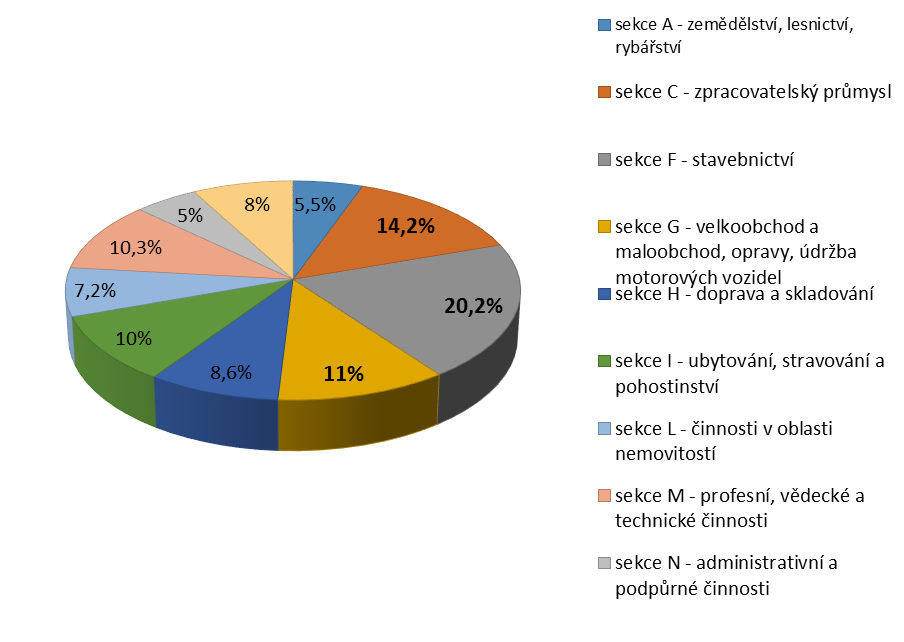 Cizinci v roce 2016 nejčastěji nelegálně pracovali v sektoru stavebnictví (277 zjištěných osob), zpracovatelský průmysl (199 osob), profesní, vědecké a technické činnosti (183 osob), doprava a skladování (138 zjištěných osob), velkoobchod a maloobchod (112 osob), ubytování, stravování a pohostinství (69 osob). Nejvíce se porušení spočívajících v nelegálním zaměstnávání pracovníků dopouštějí zaměstnavatelé s malým počtem zaměstnanců (kategorie 0 – 9 zaměstnanců, 10 – 49 zaměstnanců) nebo bez přihlášených zaměstnanců. Tento trend se v dlouhodobém časovém horizontu výrazně nemění. Četnost nelegálního zaměstnávání s ohledem na velikost zaměstnavateleCizinci ze třetích zemí v roce 2016 nejčastěji nelegálně pracovali u zaměstnavatelů s 1 – 10 zaměstnanci (423 zjištěných cizinců), s 50 – 249 zaměstnanci (204 zjištěných cizinců) a 10 – 49 zaměstnanci (186 zjištěných cizinců).Sankce uložené v souvislosti s nelegální prací cizincůZa porušení právních předpisů, zjištěné v souvislosti s kontrolami nelegálního zaměstnávání uložily orgány inspekce práce v roce 2016 celkem 725 pokut v souhrnné výši 75 081 500 Kč, přičemž 494 pokut v celkové výši 69 871 000 Kč bylo uloženo zaměstnavatelům za spáchání správního deliktu umožnění výkonu nelegální práce. V 17 případech byly uloženy pokuty i samotným fyzickým osobám, které vykonávaly nelegální práci a to v celkové výši 51 000 Kč. Počet a výše pokut za nelegální zaměstnávání uložených v roce 2016Pozn.: jedná se o pokuty, uložené ve správních řízeních v období od 1. 1. 2016 do 31. 12. 2016, tj. částečně se jedná i o pokuty za protiprávní jednání, zjištěná i kontrolami provedenými již v roce 2015. V souvislosti s nelegální prací, zjištěnou kontrolami ukončenými v roce 2016, uložily k 31. 12. 2016 orgány inspekce práce 151 pokut v souhrnné výši 19 382 000 Kč. Z toho za umožnění výkonu nelegální práce, zjištěné kontrolami ukončenými v roce 2016, bylo uloženo zaměstnavatelům do současné doby celkem 149 pokut v celkové výši 19 365 000 Kč. Ve 2 případech byly uloženy pokuty v celkové výši 17 000 Kč fyzickým osobám za přestupky výkonu nelegální práce, zjištěné kontrolami v roce 2016. Na základě kontrol zahájených a ukončených v roce 2016 bylo uloženo za spáchání správního deliktu umožnění výkonu nelegální práce cizincům 61 pokut v celkové výši 13 161 000 Kč. Z toho je 36, v celkové výši 6 685 000 Kč pravomocných. V souvislosti s kontrolami provedenými v roce 2016 nebyla za přestupek výkon nelegální práce fyzickou osobou - cizincem uložena žádná pokuta. Podstatná část pokut za zjištění z kontrol roku 2016, přibližně 405 pokut, je předmětem správního řízení. Důvodem je zejména skutečnost, že kontrolované osoby jsou zastupovány advokáty a využívají tak všech opravných prostředků ve stádiu kontroly a následně žalob proti rozhodnutím o uložení sankcí. V průběhu správních řízení jeho účastníci často rozporují skutečnosti zjištěné v průběhu kontroly, napadají relevantnost záznamů pořízených v průběhu kontroly, dodatečně dokládají nové důkazy a doklady, které zpochybňují kontrolní zjištění. Počet a výše pokut uložených za nelegální zaměstnávání na základě kontrol provedený v roce 2016Pozn.: jedná se o pokuty, uložené k 14. 2. 2017, za protiprávní jednání, zjištěná kontrolami provedenými v roce 2016; významná část pokut za zjištění z kontrol roku 2016 je dosud předmětem správního řízení.Podněty ke kontrole nelegálního zaměstnávání cizinců V roce 2016 obdržely orgány inspekce práce 1 943 podnětů ke kontrole, z nich pak upozorňovalo 1 720 na výkon nelegální práce občanů ČR, v 312 případech se jednalo o podnět poukazující na nelegální práci občanů EU a v 457 případech na výkon nelegální práce cizinců.Další zjištěná porušení právních předpisů kontrolovaných inspekcí práceKontrolami provedenými inspektory oddělení inspekce nelegálního zaměstnávání byly u kontrolovaných osob kromě nelegálního zaměstnávání zjištěny nejčastěji následující nedostatky:971 porušení pracovněprávních předpisů bylo konstatováno u zaměstnavatelů, kteří nesplnili povinnost stanovenou ustanovením § 136 odst. 1 zákona o zaměstnanosti, a to mít na pracovišti kopie dokladů prokazujících existenci pracovněprávního vztahu;863 porušení pracovněprávních předpisů spočívalo v nesplnění informační povinnosti ze strany zaměstnavatelů vůči krajským pobočkám ÚP ČR podle ustanovení § 87 nebo § 88 zákona o zaměstnanosti ve vztahu k zaměstnávání zaměstnanců ze zahraničí;721 porušení pracovněprávních předpisů bylo konstatováno inspektory ve vztahu k odměňování zaměstnanců podle zákona č. 262/2006 Sb., zákoník práce, ve znění pozdějších předpisů (dále jen „zákoník práce“) - nejčastěji pak nedodržování minimální mzdy nebo nejnižší úrovně zaručené mzdy;311 porušení pracovněprávních předpisů bylo konstatováno ve vztahu k povinnostem vztahujícím se k agenturnímu zaměstnávání podle ustanovení § 14 odst. 3 písm. b) nebo ustanovení § 66 zákona o zaměstnanosti, tedy zprostředkování zaměstnání formou dočasného přidělení k výkonu práce u uživatele bez povolení ke zprostředkování zaměstnání nebo bez uzavřené dohody o dočasném přidělení zaměstnance k uživateli;268 porušení pracovněprávních předpisů bylo konstatováno ve vztahu k nesplnění povinnosti dané ustanovením § 77 odst. 1 zákoníku práce, mít písemně uzavřenu dohodu o provedení práce nebo dohodu o pracovní činnosti, kdy zaměstnanci vykonávali práci na základě ústně uzavřených dohod o provedení práce nebo dohod o pracovní činnosti; 201 porušení pracovněprávních předpisů spočívalo v nedodržení ustanovení 
§ 75 zákoníku práce ve vztahu k výkonu práce na základě dohody o provedení práce;149 porušení pracovněprávních předpisů bylo konstatováno u zaměstnavatelů v souvislosti s neplněním povinností v oblasti vedení evidence odpracované doby dle ustanovení § 96 zákoníku práce;69 porušení pracovněprávních předpisů konstatovali inspektoři u zaměstnavatelů, kteří neplnili evidenční povinnost ve vztahu k zaměstnávaným zaměstnancům ze zahraničí danou ustanovením § 102 zákona o zaměstnanosti.Porušení povinnosti v oblasti pracovního poměru a dohod o pracích konaných mimo pracovní poměr, nedostatky v oblasti odměňování zaměstnanců 
a nedostatky v oblasti dodržování ustanovení zákoníku práce týkající se pracovní doby jsou primárně zjišťovány zejména při kontrolách prováděných útvary pracovních vztahů a podmínek.Kontroly agenturního zaměstnáváníNedílnou součástí plánu kontrolní činnosti SÚIP jsou kontroly agentur práce. Kontroly obsahují nejen kontroly agentur, které mají platné povolení k různým formám zprostředkování zaměstnání, ale i kontroly jejich uživatelů, či dalších souvisejících fyzických nebo právnických osob. Kontroly jsou primárně zaměřeny na agentury práce, které přijímají do zaměstnání zaměstnance s tím, že je budou dočasně přidělovat k výkonu práce k uživateli. Orgány inspekce práce považují porušování pracovněprávních předpisů agenturami práce a jejich uživateli s negativními dopady na agenturní zaměstnance za nejzávažnější, neboť mají mimo jiné přímé dopady na jejich pracovní a mzdové podmínky.Orgány inspekce práce mají rovněž ve své působnosti kontroly dodržování informačních povinností vůči GŘ ÚP ČR. Také v roce 2016 obdržel SÚIP velký počet podnětů od GŘ ÚP ČR, které upozorňovaly na nesplnění těchto zákonných povinností, zejména pak na nesplnění povinnosti zaslat roční hlášení o činnosti agentury práce za uplynulý rok v termínu do 31. ledna běžného roku. Tyto podněty rovněž upozorňovaly na neohlášení změny základních skutečností v činnosti konkrétní agentury práce, jako je název agentury, sídlo agentury, trvalý pobyt odpovědného zástupce apod. MPSV a GŘ ÚP ČR postupují orgánům inspekce práce i podněty ke kontrole, se kterými se na ně obrátila veřejnost, sociální partneři nebo orgány veřejné správy. Kontroly agenturního zaměstnávání byly zahajovány nejčastěji na základě přijatých podnětů ke kontrole od zaměstnanců agentur. Inspektoráty práce dále čerpaly informace při plánování kontrol agentur práce z veřejného seznamu agentur práce, plánovaly kontroly u agentur, které dosud kontrole nebyly podrobeny a rovněž z kontrol ostatních inspekčních oddělení. Důležitým aspektem při plánování kontrol byly rovněž informace poskytnuté Službou cizinecké policie. Při organizování kontrol přihlížely oblastní inspektoráty práce rovněž k informacím získaným z internetových portálů a sociálních sítí.Při kontrole uživatele byly současně zkontrolovány i všechny agentury práce, které k němu dočasně přidělovaly své zaměstnance. Obdobně pak při kontrole konkrétní agentury práce byli zkontrolováni všichni její uživatelé.Do kontrol agentur práce byly zařazeny i kontroly tzv. zastřeného agenturního zaměstnávání, které v průběhu posledních tří let nabylo na intenzitě. Dohody o dočasném přidělení jsou formálně nahrazovány jinými smluvními ujednáními. Snaze vyhnout se povinnostem agentur práce a uživatelů, plynoucím jim ze zákoníku práce a zákona o zaměstnanosti, byla při kontrolní činnosti věnována mimořádná pozornost. V polovině roku 2016 byla vyhlášena mimořádná kontrolní akce zaměřená na zastřené agenturní zaměstnávání, do které byli zapojeni výhradně inspektoři oddělení nelegálního zaměstnávání. Tato kontrolní akce je hodnocena samostatnou částí této zprávy.Za velmi pozitivní považujeme skutečnost, že se prohloubila vzájemná spolupráce s územními pracovišti Odboru azylové a migrační politiky Ministerstva vnitra. Prohloubila se i spolupráce s kontrolními orgány členských států Evropské unie. Jednalo se zejména o Polskou republiku, z jejíhož území byli cizinci ze zemí mimo Evropskou unii vysíláni k výkonu práce na území ČR.Počty provedených kontrol a zjištěných porušeníV roce 2016 bylo na úseku agenturního zaměstnávání v souladu se zadáním hlavního kontrolního úkolu provedeno celkem 440 kontrol, z toho: 313 kontrol agentur práce a 127 kontrol uživatelů. Výsledky kontrol z pohledu zjištění nedostatků shrnuje tabulka č. 1. Poměrné zastoupení kontrol, při kterých byl zjištěn nedostatek, má z dlouhodobého pohledu setrvalou tendenci. Ze všech provedených kontrol byla více jak polovina se zjištěním porušení právních předpisů.  Výjimkou v tomto směru byl rok 2015 s vyšším počtem kontrol s nedostatkem, jež pramenil z mimořádně velkého počtu kontrol na základě podnětů GŘ ÚP ČR upozorňujících na plnění informačních povinností agentur práce. V roce 2016 se na základě obdobných podnětů častěji přistupovalo přímo k zahájení správní řízení o uložení pokuty.  V případě výsledků kontrol uživatelů došlo k mírnému poklesu zjištěných nedostatků, kdy počet kontrol s nedostatkem se pohyboval v rozmezí 44 - 47 %. Je namístě uvést, že povinnosti uživatelů, kteří jsou podle zákoníku práce spoluodpovědní především za rovné pracovní a mzdové podmínky kmenových zaměstnanců a dočasně přidělených agenturních zaměstnanců, byly kontrolovány s větší důsledností než v předcházejících letech. Kontrolami se dařilo rovněž častěji prokazovat podíl uživatelů na praktikování tzv. zastřeného agenturního zaměstnávání.Počty provedených kontrol v roce 2016Opakované kontroly agentur práce se objevily v průběhu roku 2016 na všech oblastních inspektorátech práce, kdy v jednom případě byla kontrola u téže agentury provedena v průběhu roku 4 krát. K takovým situacím dochází neplánovaně a příčinou jsou zejména opakované závažné podněty ke kontrole, případně následné kontroly. K následným kontrolám inspektoráty práce přistupovaly v případě zjištění rozsáhlého a závažného porušení právních předpisů.Na provedení kontrol se podíleli především inspektoři oddělení pracovních vztahů a podmínek, částečně a zejména se zaměřením na zastřené agenturní zaměstnávání a cizí státní příslušníky pak inspektoři oddělení nelegálního zaměstnávání. Podle aktuální potřeby byli účastni vybraných kontrol také inspektoři oddělení BOZP. Metodickým vedením kontrol v oblasti agenturního zaměstnávání jsou pověřeni tzv. garanti, s nimiž byla ze strany SÚIP vedena průběžná a intenzivní komunikace s cílem sjednocení kontrolních postupů.Významná část kontrol byla provedena na základě přijatých podnětů od agenturních zaměstnanců (současných i bývalých), od GŘ ÚP ČR, na základě zjištění z vlastní kontrolní činnosti nebo výběrem ze seznamu agentur na portálu MPSV. Předmět konkrétní kontroly byl vždy stanoven tak, aby odpovídal celému obsahu předmětu hlavního kontrolního úkolu, a to i v případě, že se jednalo o kontrolu na základě podnětu. Při zjištění působení více agentur práce u uživatele bylo důsledně dbáno na to, aby byla kontrola zahájena u všech těchto agentur práce.  Obdobně oblastní inspektoráty práce postupovaly i v případě kontroly agentury, která přidělovala své zaměstnance k více uživatelům. Tímto bylo zajištěno objektivní posouzení, zda nedochází k nerovnému postavení zaměstnanců různých agentur práce působících u totožného uživatele.Všechny oblastní inspektoráty práce splnili stanovený minimální počet kontrol (20) a ve většině případů tento počet překročily. Přehled porušovaných oblastí v číslech – 2016 – agenturyStejně jako v minulých letech bylo zjištěno nejvíce nedostatků v oblasti agenturního zaměstnávání. Tato komplexní oblast v sobě zahrnuje problematiku zprostředkování zaměstnání s povolením respektive bez povolení, přidělování zaměstnanců k dočasnému výkonu práce u uživatele, srovnatelné pracovní a mzdové podmínky agenturních zaměstnanců a kmenových zaměstnanců uživatele, plnění podmínek dohod uzavřených mezi agenturami práce a uživateli, stejně jako písemných pokynů o dočasném přidělení zaměstnanců k uživateli, zaslání roční informace ÚP ČR o činnosti agentury práce, informace ÚP ČR o změnách základních údajů o agentuře práce (název, sídlo, statutární osoby), sjednání platného pojištění agentury práce proti úpadku.Ve srovnání s rokem 2015 došlo k poklesu zjištěných nedostatků na úseku pracovního poměru a dohod o pracích konaných mimo pracovní poměr. Nepatrně se zvýšil počet zjištěných nedostatků v oblasti náhrad (náhrada mzdy, cestovní náhrady), a dovolené.  Nově se mezi kontrolními zjištěními objevilo nelegální zaměstnávání cizinců, a to zejména v souvislosti se zastřeným agenturním zaměstnáváním.Přehled nejčastěji porušovaných ustanovení zákoníku práce a zákona o zaměstnanosti v roce 2016 – agentury prácePřehled nejčastěji porušovaných ustanovení zákoníku práce a zákona o zaměstnanosti – agentury prácePřehled porušovaných oblastí v číslech – 2016 – uživateléPřehled nejčastěji porušovaných ustanovení zákoníku práce a zákona o zaměstnanosti – 2016 - uživateléPřehled nejčastěji porušovaných ustanovení zákoníku práce a zákona o zaměstnanosti – uživateléSankceV roce 2016  bylo uloženo orgány inspekce práce za porušení právních předpisů v oblasti agenturního zaměstnávání celkem 93 pokut v celkové výši 5 867 000 Kč. Na základě výsledků kontrol zahájených v roce 2016 a zjištěných porušení pracovněprávních předpisů agenturami práce oblastní inspektoráty práce ve sledovaném období uložily 29 pokut v souhrnné výši 2 012 000 Kč.  Dalších 38 pokut bylo ke dni 31. 12. 2016 v řízení. V případě uživatelů bylo za zjištěné nedostatky uloženo celkem 6 pokut v celkové výši 120 000 Kč. V řízení byly ke konci roku 2016 další 2 pokuty.Nejvyšší pokuta byla v rámci hlavního kontrolního úkolu uložena v roce 2016 agentuře práce ve Zlínském kraji, a to ve výši 610 000 Kč. U agentury práce byl zjištěn výkon závislé práce cizince bez povolení k zaměstnání nebo bez zaměstnanecké karty, přidělování zaměstnanců zaměstnaných na dohodu o provedení práce k dočasnému výkonu práce u uživatele, neexistence kopie dokladů prokazujících pracovněprávní vztah na pracovišti, přidělování zaměstnanců k uživateli na základě písemného pokynu, který neobsahoval povinné údaje podle zákoníku práce, porušení informační povinnosti při zaměstnávání osob ze zahraničí při nástupu k výkonu práce, a také při ukončení výkonu práce.Zastřené agenturní zaměstnáváníStále častěji se orgány inspekce práce při kontrolní činnosti setkávají se zneužíváním institutu agenturního zaměstnání. Jedná se o případy, kdy je zaměstnávání fyzických osob za účelem jejich dočasného přidělení k uživateli nahrazeno realizací obchodních vztahů. Z kontrolní činnosti vyplývá, že do obchodních vztahů, které v tomto případě nahrazuje zaměstnání, je často zapojeno i tři a více subjektů a to především ve snaze legalizovat výkon závislé práce cizinců ze zemí mimo Evropskou unii. S takovýmto řetězením smluv se však nesetkáváme pouze mezi subjekty na území ČR, ale lze se s tímto trendem setkat i ve vztahu k zahraničním subjektům. Tento problém pak úzce souvisí s problematikou vysílání zaměstnanců ze strany zaměstnavatelů usazených v jiném členském státě Evropské unie.Ve většině případů se pak konkrétně jedná o cizince (nejčastěji ukrajinské státní příslušnosti) vyslané na území ČR z Polska.  Z praxe oblastních inspektorátů práce vyplývá, že se v těchto případech ve skutečnosti nejedná o vyslání zaměstnance jeho zaměstnavatelem z jiného členského státu (kdy je předpokladem, že takovýto zaměstnanec standardně dlouhodoběji vykonává práci pro vysílajícího zaměstnavatele a od něj je následně na území ČR vyslán), ale o výkon závislé práce pro zaměstnavatele na území ČR. Tito zaměstnanci sice disponují doklady prokazujícími pracovněprávní vztah (respektive jeho obdobu) uzavřený s vysílajícím zaměstnavatelem a mnohdy rovněž doklady prokazující příslušnost k systému sociálního zabezpečení, avšak tyto doklady jsou často vyhotovovány zcela účelově. Z činnosti oblastních inspektorátů práce vyplývá, že k vyhotovení těchto dokladů dochází pravděpodobně přímo na území ČR, kdy dotyční „vyslaní“ zaměstnanci, mnohdy ani nevstoupí na území státu, ze kterého mají být vysláni. Stejně tak v případě vysílajících subjektů je podezření, že jsou založeny ryze účelově, nebo již reálně nevykazují žádnou činnosti. Ověřování těchto skutečností probíhá jak prostřednictvím navázané přeshraniční spolupráce ze strany SÚIP, tak v rámci spolupráce s Českou správou sociálního zabezpečení. Prostor pro takovéto jednání ze strany zaměstnavatelů bohužel do jisté míry dává i současná právní úprava (včetně právních předpisů Evropské unie), která s ohledem na volný pohyb služeb, jejich flexibilitu a smluvní volnost, neupravuje striktně kritéria, na základě nichž by bylo možné konstatovat, že je danou činností skutečně realizováno poskytnutí služby.Na základě těchto zjištění probíhala v druhé polovině roku 2016 mimořádná kontrolní akce celostátního charakteru, která byla zaměřena na oblast zastřeného agenturního zaměstnávání.  V rámci této kontrolní akce bylo realizováno celkem 296 kontrol, přičemž 240 z nich bylo dokončeno k 31. 12. 2016. Kontroly se soustředily především na větší průmyslové areály, stavby a rovněž na zaměstnavatele zajišťující úklidové, bezpečnostní služby a skladové hospodářství. S ohledem na charakter kontrol byly tyto z větší části prováděny v součinnosti s Policií ČR - Službou Cizinecké policie. V rámci této mimořádné kontrolní akce bylo odhaleno celkem 187 osob při výkonu nelegální práce. Ve 4 případech se jednalo o občany ČR, další 4 nelegálně zaměstnané osoby byly občany Evropské unie a v 179 případech se pak jednalo cizince. Současně bylo zjištěno u 110 zaměstnavatelů zprostředkování zaměstnání bez příslušného povolení.V roce 2016 bylo za spáchání správního deliktu zprostředkování zaměstnání bez povolení k zaměstnání uloženo celkem 81 pokut v celkové výši 8 594 500 Kč. Vývoj zahraniční zaměstnanosti v letech 2010 - 2016Vývoj zahraniční zaměstnanosti v letech 2010 - 2016Vývoj zahraniční zaměstnanosti v letech 2010 - 2016Vývoj zahraniční zaměstnanosti v letech 2010 - 2016Vývoj zahraniční zaměstnanosti v letech 2010 - 2016Vývoj zahraniční zaměstnanosti v letech 2010 - 2016Vývoj zahraniční zaměstnanosti v letech 2010 - 2016Vývoj zahraniční zaměstnanosti v letech 2010 - 2016K 31.12 roku201020112012*/2013*/2014*/2015*/2016*/Zahraniční pracovníci celkem 215 367217 862221 944224 284260 999323 244382 889z toho občané1. EU/EHP a Švýcarska143 997154 560158 195159 880196 345245 333284 1482. ostatní cizinci71 37063 30263 74964 40464 65477 91198 741*/kvalifikované odhady*/kvalifikované odhadyPřehled cizinců v postavení zaměstnanců agentur práce, kteří byli dočasně přiděleni k výkonu práce u uživatele v letech 2013 - 2016Přehled cizinců v postavení zaměstnanců agentur práce, kteří byli dočasně přiděleni k výkonu práce u uživatele v letech 2013 - 2016Přehled cizinců v postavení zaměstnanců agentur práce, kteří byli dočasně přiděleni k výkonu práce u uživatele v letech 2013 - 2016Přehled cizinců v postavení zaměstnanců agentur práce, kteří byli dočasně přiděleni k výkonu práce u uživatele v letech 2013 - 2016Přehled cizinců v postavení zaměstnanců agentur práce, kteří byli dočasně přiděleni k výkonu práce u uživatele v letech 2013 - 2016Přehled cizinců v postavení zaměstnanců agentur práce, kteří byli dočasně přiděleni k výkonu práce u uživatele v letech 2013 - 2016 Rok2013201420152016Občané členských států EU/EHP a Švýcarska39 36351 03759 05089 117Cizinci ze třetích zemí s volným vstupem na trh práce10 10910 07912 22422 381Celkem49 47261 11671 274111 498RokPočet kontrolPočet osob zjištěných při nelegální práciPočet osob zjištěných při nelegální práciPočet osob zjištěných při nelegální práciPočet osob zjištěných při nelegální práciRokPočet kontrolobčané ČRobčané EUcizincicelkem201235 5572 6754301 4714 576201336 1011 3942951 4813 170201415 9111 2381846502 07220159 5831 9132948583 06520169 3087601931 3372 290KrajPočet kontrol NLZPočet zjištěných NLZPočet zjištěných NLZPočet zjištěných NLZCelkem útvaryKrajPočet kontrol NLZČREUCizinciCelkem útvaryHl. město Praha936493204256Středočeský1 3576229431522Jihočeský5611876287Vysočina44818235697Plzeňský529403066136Karlovarský2831724968Ústecký71979779165Liberecký4825153490Královéhradecký639172524Pardubický53551947107Jihomoravský854808111199Zlínský446471063120Moravskoslezský8541403184255Olomoucký665912746164Celkem9 3087601931 3372 290Krajské pracoviště§ 5 e) 1. ZoZ§ 5 e) 2. ZoZ§ 5 e) 3. ZoZHl. m. Praha61953Středočeský kraj126192113Jihočeský kraj31301Vysočina7409Plzeňský kraj49152Karlovarský kraj23188Ústecký kraj44278Liberecký kraj3031Královéhradecký kraj122Pardubický kraj71129Jihomoravský kraj09714Zlínský kraj9459Moravskoslezský kraj3738Olomoucký kraj7372Celkem343785209Státní příslušnostPočet NLZ osob Ukrajina997Moldavsko 143Vietnam73Srbsko 37Albánie 12Uzbekistán10Rusko9Bělorusko8Mongolsko8Tádžikistán5Thajsko 4Státní příslušnostPočet NLZ osob Slovensko108Rumunsko40Maďarsko23Bulharsko15Důvod uložení pokutyPočet uložených pokutVýše uložených pokut§ 139 odst. 1 písm. c) zákona o zaměstnanosti- přestupek, výkon nelegální práce fyzickou osobou1751 000 Kč§ 139 odst. 1 písm. d) zákona o zaměstnanosti- přestupek, umožnění výkonu nelegální práce podle § 5 písm. e) bodu 1 zákona o zaměstnanosti (výkon práce mimo pracovněprávní vztah) nebo 2 (cizinec bez povolení k zaměstnání)2155 000 Kč§ 139 odst. 1 písm. f) zákona o zaměstnanosti- přestupek, umožnění výkonu nelegální práce podle § 5 písm. e) bodu 1 zákona o zaměstnanosti (výkon práce mimo pracovněprávní vztah) nebo 2 (cizinec bez povolení k zaměstnání)170 000 Kč§ 140 odst. 1 písm. c) zákona o zaměstnanosti- správní delikt, umožnění výkonu nelegální práce podle § 5 písm. e) bodu 1 zákona o zaměstnanosti (výkon práce mimo pracovněprávní vztah) nebo 2 (cizinec bez povolení k zaměstnání)44965 073 000 Kč§ 140 odst. 1 písm. e) zákona o zaměstnanosti- správní delikt, umožnění výkonu nelegální práce podle § 5 písm. e) bodu 3 zákona o zaměstnanosti (cizinec bez povolení k pobytu)424 573 000 KčCelkem pokuty za správní delikty a přestupky uložené zaměstnavatelům49469 871 000 KčCelkem pokuty za nelegální zaměstnávání (uložené zaměstnavatelům i pracovníkům)51169 922 000 KčDůvod uložení pokutyPočet uložených pokutVýše uložených pokut§ 139 odst. 1 písm. c) zákona o zaměstnanosti- přestupek, výkon nelegální práce fyzickou osobou217 000 Kč§ 139 odst. 1 písm. d) zákona o zaměstnanosti- přestupek, umožnění výkonu nelegální práce podle § 5 písm. e) bodu 1 zákona o zaměstnanosti (výkon práce mimo pracovněprávní vztah) nebo 2 (cizinec bez povolení k zaměstnání)175 000 Kč§ 140 odst. 1 písm. c) zákona o zaměstnanosti- správní delikt, umožnění výkonu nelegální práce podle § 5 písm. e) bodu 1 zákona o zaměstnanosti (výkon práce mimo pracovněprávní vztah) nebo 2 (cizinec bez povolení k zaměstnání)13016 666 000 Kč§ 140 odst. 1 písm. e) zákona o zaměstnanosti- správní delikt, umožnění výkonu nelegální práce podle § 5 písm. e) bodu 3 zákona o zaměstnanosti (cizinec bez povolení k pobytu)182 624 000 KčCelkem pokuty za správní delikty a přestupky (zaměstnavatelům)14919 365 000 KčCelkem pokuty za nelegální zaměstnávání (zaměstnavatelům i pracovníkům) 15119 382 000 KčKontrolovaná osobaPočet kontrolz toho bez nedostatkůz toho s nedostatkyPočet nedostatkůAgentura práce313140 (45 %)173(55 %)482(82 %)Uživatel127  71(56 %) 56(44 %)105(18 %)C e l k e m440211(48 %)229(52 %)587OblastPočet porušení% ze zjištěných případů porušeníAgenturní zaměstnávání 28559Pracovní poměr, dohody6814Odměňování6714Náhrady204Pracovní doba163Informace ÚP ČR102Dovolená92Nelegální zaměstnávání72Celkem482100Ustanovení 
zákoníku práce a zákona o zaměstnanostiPopis porušeníPočet porušení§ 309 odst. 5 ZPAgentura práce a uživatel nezabezpečili, aby pracovní a mzdové podmínky dočasně přiděleného zaměstnance nebyly horší, než jsou nebo by byly podmínky srovnatelného zaměstnance55§ 309 odst. 2 písm. f) ZPAgentura práce přidělila zaměstnance k dočasnému výkonu práce u uživatele na základě písemného pokynu, který neobsahoval informaci o pracovních a mzdových nebo platových podmínkách srovnatelného zaměstnance uživatele42§ 14 odst. 3 písm. b) ZoZPrávnická nebo fyzická osoba zprostředkovala zaměstnání bez povolení k příslušné formě zaměstnání33§ 308 odst. 1 písm. f) ZPDohoda agentury práce s uživatelem neobsahovala informace o pracovních a mzdových nebo platových podmínkách zaměstnance uživatele, který vykonává nebo by vykonával stejnou práci jako dočasně přidělený zaměstnanec32§ 313 odst. 1 ZPAgentura práce nevydala zaměstnanci při skončení pracovního poměru nebo DPČ potvrzení o zaměstnání, nebo toto potvrzení neobsahovala předepsané údaje19§ 141 odst. 1 ZPAgentura práce nevyplatila zaměstnanci mzdu nebo některou její složku v době splatnosti mzdy19§ 66 ZoZAgentura práce dočasně přidělila k výkonu práce u uživatele zaměstnance, kterému byla vydána zaměstnanecká karta, modrá karta nebo který měl povolení k zaměstnání17§ 309 odst. 2 písm. d) ZPAgentura práce dočasně přidělila zaměstnance k výkonu práce u uživatele na základě písemného pokynu, který neobsahoval informaci o určení vedoucího zaměstnance uživatele oprávněného přidělovat zaměstnanci práci16§ 222 odst. 2 ZPAgentura práce nevyplatila zaměstnanci při skončení pracovního poměru náhradu mzdy za nevyčerpanou dovolenou16§ 75 – 77 ZPAgentura práce neplnila povinnosti na úseku dohod mimo pracovní poměr, např. přidělovala zaměstnance na DPP k uživateli, zaměstnanci na DPČ přidělovala práci nad limit atd.16§ 116 ZPAgentura práce nevyplatila zaměstnanci za dobu noční práce k dosažené mzdě příplatek ke mzdě nejméně ve výši 10 % průměrného výdělku15§ 308 odst. 1 písm. a) ZPDohoda agentury práce s uživatelem neobsahovala informace o jménu, příjmení, datu a místu narození a bydlišti dočasně přiděleného zaměstnance15§ 118 odst. 1 ZPAgentura práce nevyplatila zaměstnanci za dobu práce v sobotu a v neděli k dosažené mzdě příplatek ke mzdě nejméně ve výši 10 % průměrného výdělku14OblastPočet porušení% ze zjištěných případů porušeníAgenturní zaměstnávání 7773Pracovní doba1615Odměňování88Pracovní poměr, dohody44Celkem105100Ustanovení 
zákoníku prácePopis porušenípočet porušení§ 308 odst. 1 písm. f) ZPDohoda agentury práce s uživatelem neobsahovala informace o pracovních a mzdových nebo platových podmínkách zaměstnance uživatele, který vykonává nebo by vykonával stejnou práci jako dočasně přidělený zaměstnanec33§ 309 odst. 5 ZPAgentura práce a uživatel nezabezpečili, aby pracovní a mzdové podmínky dočasně přiděleného zaměstnance nebyly horší, než jsou nebo by byly podmínky srovnatelného zaměstnance22§ 308 odst. 2 ZPUživatel nesjednal s agenturou práce písemnou dohodu o dočasném přidělení zaměstnance agentury práce k výkonu práce u uživatele10§ 92 odst. 2, 3 ZPZaměstnavatel nerozvrhl pracovní dobu zaměstnance tak, aby mu umožnil nepřetržitý odpočinek v týdnu alespoň 35 hodin8§ 308 odst. 1 písm. a) ZPDohoda agentury práce s uživatelem neobsahovala informace o jménu, příjmení, datu a místu narození a bydlišti dočasně přiděleného zaměstnance6§ 308 odst. 1 písm. g) ZPDohoda agentury práce s uživatelem neobsahovala podmínky, za nichž může být dočasné přidělení zaměstnance agentury práce ukončeno před uplynutím sjednané doby4§ 116 ZPUživatel nevykázal zaměstnanci agentury práce dobu noční práce a on neobdržel k dosažené mzdě příplatek ke mzdě nejméně ve výši 10 % průměrného výdělku3